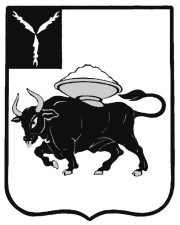 ЭНГЕЛЬССКИЙ МУНИЦИПАЛЬНЫЙ РАЙОН  САРАТОВСКОЙ ОБЛАСТИАДМИНИСТРАЦИЯ  ЭНГЕЛЬССКОГО МУНИЦИПАЛЬНОГО  РАЙОНА  МУНИЦИПАЛЬНОЕ ОБЩЕОБРАЗОВАТЕЛЬНОЕ УЧРЕЖДЕНИЕ«СРЕДНЯЯ ОБЩЕОБРАЗОВАТЕЛЬНАЯ ШКОЛА № 9»ЭНГЕЛЬССКОГО МУНИЦИПАЛЬНОГО РАЙОНА САРАТОВСКОЙ ОБЛАСТИ413121 Саратовская область,  г. Энгельс, ул. Ломоносова, д. 7 а (8453) 74-59-44    E-mail: engschool-9@yandex.ru           ______________________________________________________________________________________П Р И К А З от 20.08.2021_	№_________/одОб   апробации федерального                                                                                    государственного стандарта  начального                                                                                                        общего и основного общего образования                                                                                                          в пилотном режиме в 2021-2022 учебном                                                                                                   году в МОУ «СОШ № 9»	 Во исполнение поручения Министерства просвещения Российской Федерации по итогам Всероссийского совещания с руководителями органов исполнительной власти Субъектов Российской Федерации, осуществляющих государственное управление в сфере образования (пункт 1), в соответствии с письмом министерства образования Саратовской области от 03.08.2021 года № 01-26/5203, решения педагогического совета от 25.06.2021 года № 21ПРИКАЗЫВАЮ:           1. Начать с 01 сентября 2021 года апробацию: - в 1-х классах федерального государственного образовательного стандарта начального общего образования, утвержденного приказом Министерства просвещения Российской Федерации от 31.05.2021 № 286;- в 5-х классах федерального государственного образовательного стандарта основного общего образования, утвержденного приказом Министерства просвещения Российской Федерации от 31.05.2021 № 287.           2. Утвердить:           - состав рабочей группы по апробации в 1-х и 5-х классах федерального государственного образовательного стандарта начального общего образования (утвержден приказом Министерства просвещения Российской Федерации от 31.05.2021 № 286) и федерального государственного образовательного стандарта основного общего образования (утвержден приказом Министерства просвещения Российской Федерации от 31.05.2021 № 287) (Приложение № 1);           - план мероприятий  (дорожную карту) апробации в 1-х и 5-х классах федерального государственного образовательного стандарта начального общего образования и федерального государственного образовательного стандарта основного общего образования в 2021-2022 учебном году;          3. Предоставить итоги работы рабочей группы по апробации в 1-х и 5-х классах федерального государственного образовательного стандарта начального общего образования  и федерального государственного образовательного стандарта основного общего образования на Педагогическом совете 31.08.2021 года.          4. Контроль за исполнением настоящего приказа оставляю за собой. Основание: приказ председателя комитета по образованию администрации Энгельсского муниципального района Саратовской области от 10.08.2021 года № 560-од «О введении и реализации федерального государственного стандарта  начального общего и основного общего образования в пилотном режиме в 2021-2022 учебном году в общеобразовательных организациях , подведомственных комитету по образованию администрации Энгельсского муниципального района».Директор школы                                   С.Ф.РодионоваС приказом ознакомлены:Приложение №1к приказу №         /одот «20» 08.2021 г.Состав рабочей группы                                                                                                                            по апробации в 1-х и 5-х классах федерального государственного образовательного стандарта начального общего образования и федерального государственного образовательного стандарта основного общего образования Николаева Н.В.Харченко Н. А.Флорьянович Е. В.Красникова А. В.Исайкина Т. В.Терсин А. Б.Сомова Л. М.Бормотова В. П.Кулаева О. В.Ткачева М. В.Красников А. А.Можейка Н. В.Воротникова Т. Ю.Захарова А. А.Бузовчук О. В.№ п/п	ФИО участника группыДолжностьРодионова Светлана Фёдоровнадиректор школыНиколаева Наталья Валентиновназаместитель директора по УВРХарченко Наталия Алексеевназаместитель директора по УВРФлорьянович Елена Вячеславовназаместитель директора по УВРКрасникова Анна Вячеславовназаместитель директора по УВРИсайкина Татьяна Владимировназаместитель директора по УВРТерсин Анатолий Борисовичзаместитель директора по АХРСомова Любовь Михайловнаглавный бухгалтерБормотова Вера Петровназаведующий библиотекойКулаева Ольга Викторовнаучитель русского языка и литературы, руководитель ШМО учителей филологовТкачева Марина Вячеславовнаучитель математики, руководитель ШМО учителей естественнонаучных предметовКрасников Алексей Анатольевичучитель истории и обществознания, руководитель ШМО учителей социально-экономических предметовМожейка Надежда Валерьевнаучитель физической культуры, руководитель ШМО учителей прикладных предметовВоротникова Татьяна Юрьевнаучитель начальных классов, руководитель ШМО классных руководителейЗахарова Анна Александровнапедагог-психологБузовчук Ольга Владимировнапедагог-психолог